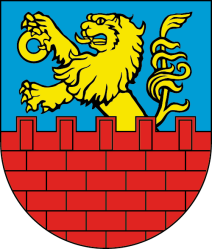 URZĄD MIEJSKI W NASIELSKU05-190 Nasielsk, ul. Elektronowa 3Tel. (23) 69-33-122, fax (23) 69-12-470e-mail: um@nasielsk.pl Strona www Urzędu: www.nasielsk.pl BIP Urzędu: www.umnasielsk.bip.org.plOP/005Wydanie 5  z dnia01.03.2022r.KARTA INFORMACYJNAKARTA INFORMACYJNAKARTA INFORMACYJNAWYDANIE ZAŚWIADCZENIA O DOKONANIU OPŁATY ZA KORZYSTANIE Z ZEZWOLENIA NA SPRZEDAŻ NAPOJÓW ALKOHOLOWYCHWYDANIE ZAŚWIADCZENIA O DOKONANIU OPŁATY ZA KORZYSTANIE Z ZEZWOLENIA NA SPRZEDAŻ NAPOJÓW ALKOHOLOWYCHWYDANIE ZAŚWIADCZENIA O DOKONANIU OPŁATY ZA KORZYSTANIE Z ZEZWOLENIA NA SPRZEDAŻ NAPOJÓW ALKOHOLOWYCHI.Wymagane	wnioski:	Wniosek	o	wydanie	zaświadczenia	o	dokonaniu	opłaty za korzystanie z zezwolenia na sprzedaż napojów alkoholowych – F-OP/06 .Wymagane	wnioski:	Wniosek	o	wydanie	zaświadczenia	o	dokonaniu	opłaty za korzystanie z zezwolenia na sprzedaż napojów alkoholowych – F-OP/06 .II.Wymagane załączniki: Nie dotyczy.Wymagane załączniki: Nie dotyczy.III.Dokumenty do wglądu: Dowód uiszczenia należnej opłaty skarbowej.Dokumenty do wglądu: Dowód uiszczenia należnej opłaty skarbowej.IV.Opłaty:Opłata skarbowa za wydanie zaświadczenia w wysokości 17,00 zł.Opłatę skarbową można wnosić gotówką w kasie lub przelewem na rachunek bankowy: Bank Spółdzielczy w Nasielsku nr 18 8226 0008 0000 1746 2000 0002.Opłaty:Opłata skarbowa za wydanie zaświadczenia w wysokości 17,00 zł.Opłatę skarbową można wnosić gotówką w kasie lub przelewem na rachunek bankowy: Bank Spółdzielczy w Nasielsku nr 18 8226 0008 0000 1746 2000 0002.V.Termin załatwienia sprawy: Niezwłocznie, nie później niż 7 dni.Termin załatwienia sprawy: Niezwłocznie, nie później niż 7 dni.VI.Miejsce załatwienia sprawy: Urząd Miejski w Nasielsku ul. Elektronowa 3, pokój nr 203 (II piętro), tel. (23) 69-33-102.Miejsce załatwienia sprawy: Urząd Miejski w Nasielsku ul. Elektronowa 3, pokój nr 203 (II piętro), tel. (23) 69-33-102.VII.Komórka	odpowiedzialna:	Wydział	Organizacji i Promocji	–	stanowisko ds. działalności gospodarczej.Komórka	odpowiedzialna:	Wydział	Organizacji i Promocji	–	stanowisko ds. działalności gospodarczej.VIII.Tryb odwoławczy: Nie dotyczy.Tryb odwoławczy: Nie dotyczy.IX.Opłaty za odwołanie: Nie dotyczy.Opłaty za odwołanie: Nie dotyczy.X.Podstawa prawna:Ustawa z nia 14 czerwca 1960 r. Kodeks postępowania administracyjnego (Dz.U. z 2021 r., poz. 735),Ustawa	z	dnia	16	listopada	2006	r.	o	opłacie	skarbowej	(Dz.U. z 2021 r., poz. 1923).Ustawa z dnia 26 października 1982 r. o wychowaniu w trzeźwości i przeciwdziałaniu alkoholizmowi (Dz.U. z 2021 r., poz. 1119),Podstawa prawna:Ustawa z nia 14 czerwca 1960 r. Kodeks postępowania administracyjnego (Dz.U. z 2021 r., poz. 735),Ustawa	z	dnia	16	listopada	2006	r.	o	opłacie	skarbowej	(Dz.U. z 2021 r., poz. 1923).Ustawa z dnia 26 października 1982 r. o wychowaniu w trzeźwości i przeciwdziałaniu alkoholizmowi (Dz.U. z 2021 r., poz. 1119),XI.Uwagi:Wniosek można złożyć osobiście, elektronicznie lub drogą korespondencyjną.Przy odbiorze zaświadczenia wymagane jest osobiste stawiennictwo.Uwagi:Wniosek można złożyć osobiście, elektronicznie lub drogą korespondencyjną.Przy odbiorze zaświadczenia wymagane jest osobiste stawiennictwo.